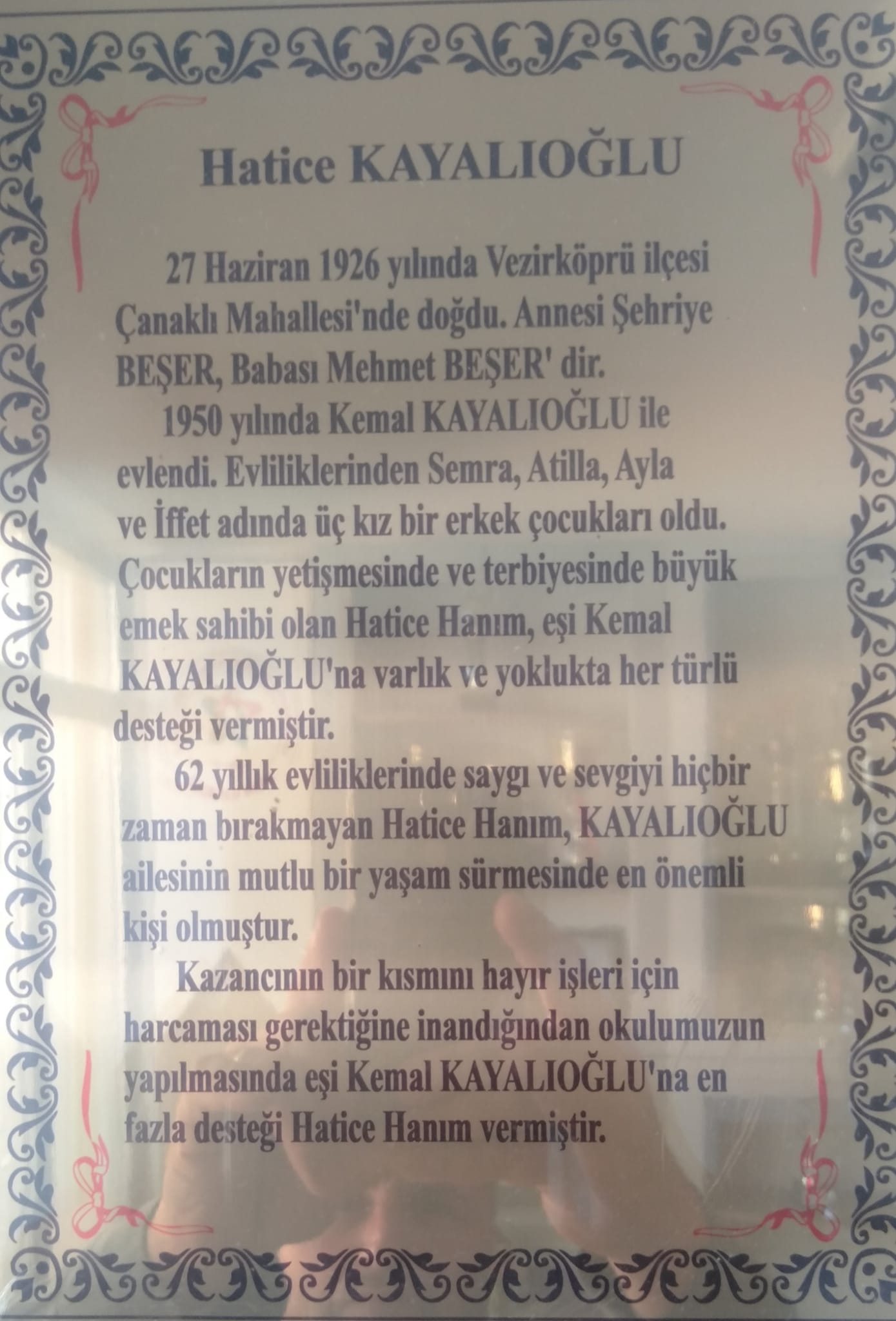 23.01.2020 tarihinde vefat etmiştir. Allah rahmet etsin.